Данные по информационной активности ЦА ФАС России в первом квартале 2018 года (данные представлены сервисом Googleanalitic)Популярные страницы по посещаемости на сайте ФАС Россиив первом квартале 2018 года (данные представлены сервисом Спутник.Аналитика)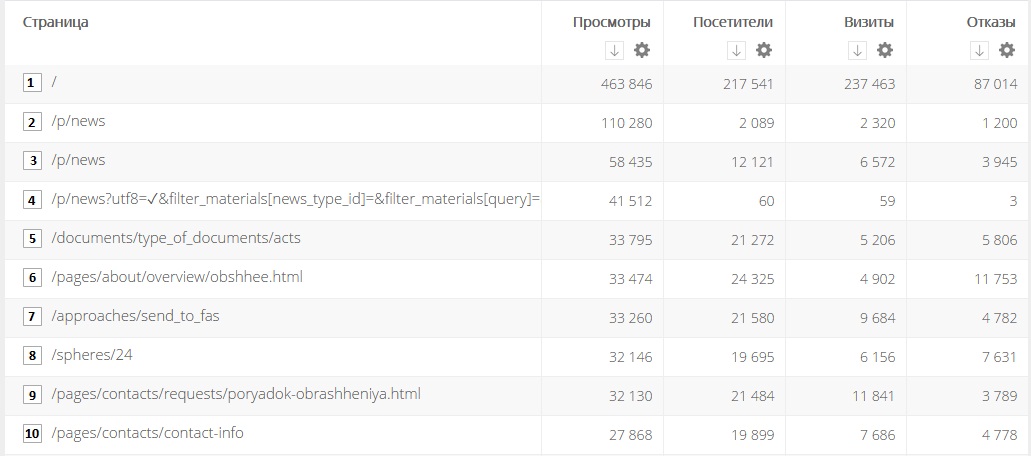 Главная страница сайта;Новости ФАС России;Новости ФАС России;Поиск по Новостям ФАС России;Раздел «Документы»;Раздел «О ФАС России»;«Написать в ФАС России»;Раздел «Тарифное регулирование»;Раздел «Порядок обращения в ФАС России»;Контактная информация;Данные по посещаемости «Базы решений» сайта ФАС России solutions.fas.gov.ru за первый квартал 2018 года (данные представлены сервисом Спутник.Аналитика)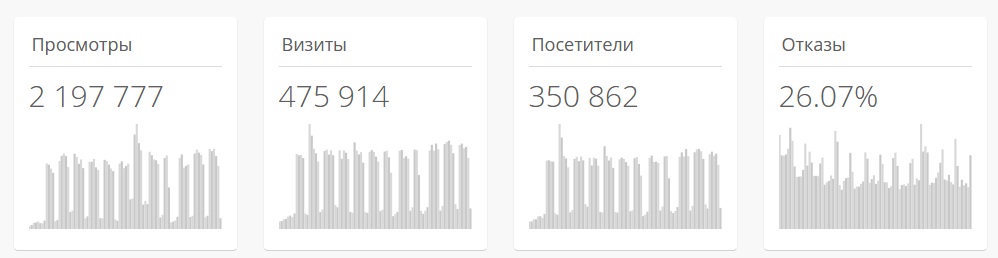 №Наименование мероприятияКоличество январьКоличество февральКоличество мартКоличествоквартал1Посещаемость сайта ФАС России (уникальных посетителей)111 042127 966138 141343 7622Посещаемость сайта ФАС России (количество посещений)559 644593 652638 5551 791 851